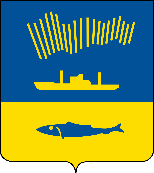 АДМИНИСТРАЦИЯ ГОРОДА МУРМАНСКАП О С Т А Н О В Л Е Н И Е                                                                                                                 №     В соответствии со ст. 78 Бюджетного кодекса Российской Федерации, Жилищным кодексом Российской Федерации, Федеральным законом                       от 06.10.2003 № 131-ФЗ «Об общих принципах организации местного самоуправления в Российской Федерации», постановлением Правительства Российской Федерации от 06.09.2016 № 887 «Об общих требованиях к нормативным правовым актам, муниципальным правовым актам, регулирующим предоставление субсидий юридическим лицам (за исключением субсидий государственным (муниципальным) учреждениям), индивидуальным предпринимателям, а также физическим лицам - производителям товаров, работ, услуг», Федеральным законом от 06.04.2015 № 82-ФЗ «О внесении изменений в отдельные законодательные акты Российской Федерации в части отмены обязательности печати хозяйственных обществ»  п о с т а н о в л я ю: 1. Внести в Порядок предоставления субсидии на финансовое обеспечение затрат по содержанию и текущему ремонту многоквартирных домов (далее – Порядок), утвержденный постановлением администрации города Мурманска от 05.06.2013 № 1380 «Об утверждении порядка предоставления субсидии на финансовое обеспечение затрат по содержанию и текущему ремонту многоквартирных домов» (в ред. постановлений от 13.09.2013 № 2397,                     от 11.07.2014 № 2243, от 10.07.2015 № 1876, от 19.08.2015 № 2260, от 26.05.2016 № 1456, от 05.12.2016 № 3697, от 03.08.2017 № 2558, от 27.02.2018 № 483) следующие изменения:- по тексту Порядка слова «печатью Получателя Субсидии (при наличии)» заменить словами «печатью Получателя Субсидии (в случаях, когда наличие печати предусмотрено действующим законодательством)» в соответствующих падежах;- в приложениях к Порядку № 1 и № 5 слова «М.П.» дополнить словами «(в случаях, когда наличие печати предусмотрено действующим законодательством).»;- раздел 2 дополнить новым пунктом 2.20 следующего содержания:«2.20. Соглашение может быть расторгнуто главным распорядителем в одностороннем порядке по основаниям, предусмотренным Порядком, в соответствии с типовой формой дополнительного соглашения о расторжении Соглашения, утвержденной приказом управления финансов администрации города Мурманска.Основаниями для расторжения Соглашения являются:- реорганизация и прекращение деятельности Получателя субсидии;- несоблюдение Получателем субсидии целей и условий предоставления субсидии.».2. Отделу информационно - технического обеспечения и защиты информации администрации города Мурманска (Кузьмин А.Н.) разместить настоящее постановление на официальном сайте администрации города Мурманска в сети Интернет.3. Редакции газеты «Вечерний Мурманск» (Хабаров В.А.) опубликовать настоящее постановление.4. Настоящее постановление вступает в силу со дня подписания и распространяет свое действие на правоотношения, возникшие с 01.01.2019.5. Контроль за выполнением настоящего постановления возложить на заместителя главы администрации города Мурманска Доцник В.А.Глава администрациигорода Мурманска                                                                                     А.И. Сысоев